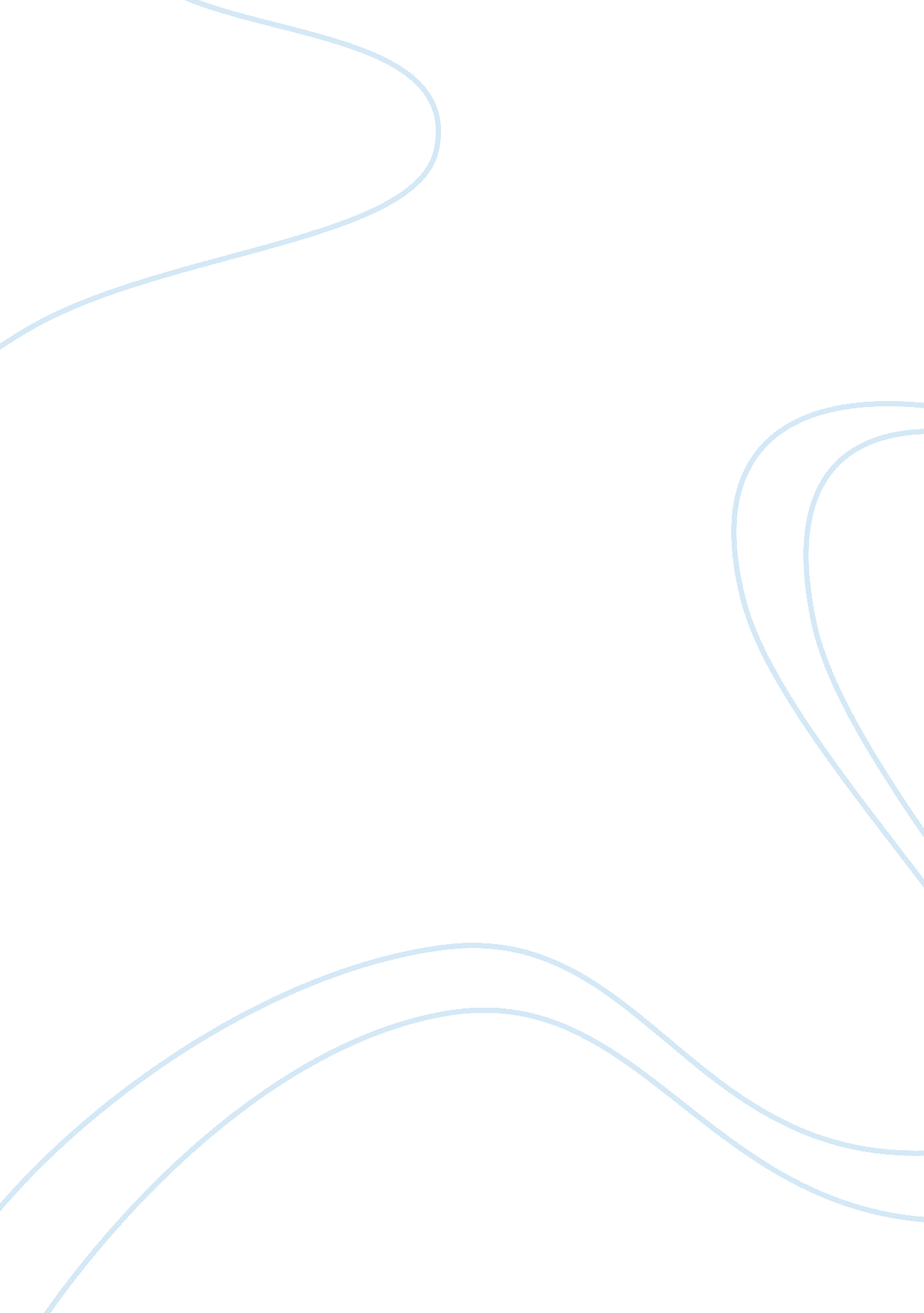 The ancient romans ict resource education essayHistory, Ancient History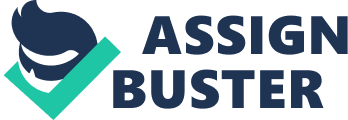 As a group we researched and discussed how to make an Interactive White Board ( IWB ) resource. As we work in different stages it was nem con agreed to aim Old ages 5/6 as we could be far more proficient and stretch the more capable kids whilst still maintaining it simple for the non so competent. We chose the subject The Ancient Romans as it followed the course of study and we thought it would appeal to the bulk. Visually the colors were chosen for their clear contrast, the ruddy button to promote the kid to force, the blue for its cosmopolitan entreaty and the fount and size to do it simple to read. Duration of the resource is wholly down to the users ability, the initial bringing takes merely proceedings to explicate, one time the kids reach the options they choose and the nexus takes them straight to the www. bbc. education. history. co. uk which gives them multitudes of farther options and picks. Synergistic engagement is easy obtained as was apparent in our feedback from students, we delivered it to our students and their involvement was promoting, they responded to the Dr. Whomusic, they were eager to take portion in the initial group undertaking that involved them pressing the large ruddy button. They every bit enjoyed the ulterior undertaking of partner offing up and researching themselves. Auditory wise the Dr. Who Music proved popular, adding to the Time Machine subject that IWB resource pertained to. The www. bbc. bytesize. co. uk had video links on the different class. Vocabulary was kept at a degree that the mark group could entree entirely and with support where needed. It introduced the kids to new words within topics they had non yet researched. It challenged some of them but encouraged inquiries and struck up some interesting accounts. Authenticity and credibleness were indispensable, it may be a history subject but the web site still needs to be up to day of the month and reliable, which the The resource we chose proved to be animating, educational, uniting learning with merriment and creativeness. The Learning journey of a kid in today 's school has be entwined with ITC package, pupils assurance to seek new things increases as they learn new accomplishments, one time they are confident in the country of engineering merely so can you get down disputing them. This resource encouraged us as a group to do better usage of engineerings across all countries of acquisition. The range to develop through ICT is unsurmountable, ICT is embedded in mundane pattern and portion of kids 's mundane lives and to hold a acquisitionenvironmentwithout it would be uncomplete and out of touch with the kids ain world. In drumhead if this subject and been delivered vocally and kids told to research in the library it would hold been far less productive and gratifying. The Development of ICT and the Role of the Learning Support Worker. The Role of the Learning Support Worker ( LSW ) has evolved from the 'classroom helper ' who was normally seen as the assistant, there chiefly to undertake the humble occupations so the instructor could learn. The National Curriculum ( NC ) now advocates the usage of ICT to back up and heighten all topics within the NC. The LSW will integrate the usage of engineering in every country of the support they deliver. The ICT suite which is now an built-in portion of the school, as critical as the assembly hall or the resort area, has developed into a hub of action used daily by all capable instructors. The LSW will be trained to present the bulk of differentiated Sessions within this suite. A timetable system is indispensable as categories clamber for a slot. The LSW will pass an increasing sum of their clip oversing students who are reassigning duologue from paper, graphs from books, information notes on to publish so as to show their work to a wider audience, ICT is subtly present throughout the course of study, alongside the usual ICT session delivered by the ICT instructor. Teachers ICT cognition is now extremely developed, no longer the sphere of the engineering section, instructors and LSWs likewise are now trained suitably and updated in line with new ordinances and policies. Some LSWs will hold embarked on their callings without any or relevant preparation, historically it was non a demand to holdacademicmakings, competent reading, composing and numerical accomplishments and a passion to back up kids were sufficient. As clip Marches on and outlooks and developing move onwards and upwards each school can utilize their ain bench grade when using new LSWs and places are much sought after, campaigners are now qualified, extremely trained and specialised. The tremendous figure of classs on offer pertaining to the public assistance of a kid in the educational system is of all time increasing, these makings are immediately movable and a fillip for persons seeking the place of a LSW. Persons already employed in this field must add to their ain credibleness and add ICT, Data Protection, Healthand Safety etc to their portfolios. Technologyinvades everyones lifes at place and work, kids fortuitously have entree to computing machines every bit good as instructors and parents, the LSW should see their place as the gum that meshes the whole saber saw. Many parents are non cognizant of the handiness of the school and their kids own larning journey but the LSW has the chance to explicate merely to parents that by logging on, choosing their kids own twelvemonth group they can supervise and detect advancement. It is problematic whether instructors are going redundant, the fact that new engineerings and ICT resources are widely available will non thin the demand for instructors and LSWs, yet it will take to the function being streamlined and redefined. The instructor is germinating into a builder and facilitator. Many new demands are expected of instructors today, these demands will increase and germinate with new statute law as the course of study and ICT merge. They include: Helping students measure up and formalize resources and cognition Critical open-mindedness Active in join forcesing and easing Interceding with scholars about their cognition Aid scholars scaffold their acquisition With new demands come new competences, the LSW is progressively expected to develop and construct on their ICT accomplishments. They are encouraged and funded to be more competent. These are a few of the new competences required to integrate ICT into instruction: Creativity affecting engineering Flexibility to exchange instruction tools in distinction Logistic accomplishments to utilize the ICT resources optimally Administrative/organisational accomplishments The close hereafter developments sing ICT and how it transfers to all topics is animating and as a LSW it is now accepted that we raise our cognition base in line with the kids we are trying to assist, it is a common experience that the kids are far more computing machine literate than most instructors and LSWs, when this is obvious we can merely think the instructor loses some credibleness and regard in this field. An mundane illustration of how the function as an LSW has changed sing ICT is in the context of a literacy lesson, historically we would hold been assigned a one to one or little group, asked to back up them in their apprehension in general reading and authorship. Increasingly todays literacy lessons are preponderantly delivered on a IWB, students of all abilities are asked to take part, we now encourage the less able kids to entree the IWB, instruct what to click/press/drag etc and guarantee inclusion, this is a signifier of technological distinction, easy measure by measure instructions. As the LSW cognition additions they are able to help in presentations and power point undertakings, they confidently explain and teach how to make multimedia paperss, incorporating ICT into most activities ( particularly for dyslexic or autistic spectrum persons ) . It is critical to exhibit a sound cognition of anything you are trying to explicate. Most LSW would hold struggled merely a few old ages ago with the most basic usage of package for word processing, spreadsheets, emails etc. Supporting Every Child ( 2009 ) ( pg. 151 ) discusses the NC hereafter, it is apparent that learning methods have changed due to new engineerings, and whilst learning methods can be blended utilizing the 'talk and chalk ' theoretical account of learning or the IWB method, it is normally accepted that now or in the close hereafter and beyond it will be acceptable to present a mixture of learning methods to allow students at appropriate times. Will we see ICT promoted to a nucleus topic, scientific discipline is now regarded every bit of import as maths and English, the course of study is presently and invariably been debated ( Best, 1999 ) and the fact and world that ICT will be straight good for employment intents for students has to be taken into history. To foretell that ICT will go a nucleus topic is non a large gamble, it is about a given that the hereafter of acquisition will be per se linked and overlapped with engineering. Personalised Learning has been the sphere of the Particular Education Needs Co-ordinator ( SENCO ) up until late, they initiated and enforced resources, particularly the ICT resources that needed a modicum of computing machine literacy, it is now widely expected that these resources be shared with LSWs along with instructions and methodological analysis to present a individualized programme. Recording results and relaying advancement back to the SENCO is now an mundane happening and a great usage of clip and resources. Harmonizing to Becta ( 2008 ) , `` We know that engineering has the possible to transform acquisition. We are committed to animating instruction suppliers to gain possible, and equip scholars for Britain 's future success. '' E-learning is determining the function of the LSW in analogue with the larning experience of students, schools now use computing machines for place acquisition, appraisal and recording. Besides for personalizing the acquisition journey, taging and instant feedback and to present a lesson beyond the parametric quantities of the one schoolroom. The LSW has all of these resources at their disposal excessively, we are instructed to advance ICT commissariats, even when research Watson ( 2002 ) indicates that the feelings of instructors was that books are extremely effectual at raising criterions particularly in secondary schools. ICT was regarded as a less effectual proviso, nevertheless it was agreed that ICT played an of import function in bettering both maths and English accomplishments. Ofsted have been accused at being more impressed with a schools ICT suite than its library, schools spend on norm three times more on ICT than on books. Each LSW will hold their ain penchant, those competent in ICT will recommend reading online, it is our function to formalize the resource so that we guide the students in a sure manner. An LSW with small assurance in ICT will trust on books as a resource which can besides accommodate some students, non every kid has a computing machine at place or is computing machine literate. You besides get the kid that loves the aesthetic feel of a book, they will be encouraged to utilize resources that suit their ain acquisition manner. This kid will be guided to research both engineering based and library based resources. What will the function of a LSW expression like in the hereafter in relation to ICT? In order to develop we have to accept alteration, we merely accept alteration when we recognise the demand. Possibly we will be curriculum specializers, ICT being one of these fortes, or particular needs practicians or capable experts? All three are a possibility, all relevant and now that ideological barriers are being broken down slightly a certainty. The ethos of instruction is chances for all, ICT being no obstruction, e-learning is here to remain and a model we have to encompass. The LSW function will be re-graded, into sub-grades, general helpers, SEN helpers, admin helpers, capable based helpers, ICT helpers and every other possible helper relevant to educating kids in between. The hereafter will see a clip when specializer trained helpers take specific lessons. The lessons will fall into the model for learning but will be recognized officially and work in partnership with the to the full qualified instructor. Partnership and shared vision are cardinal words, senior helpers will form and deploy undertakings to take down ranked helpers. With increased ICT accomplishments learning helpers of the hereafter will research and discuss capable development. The Admin helper will utilize engineering to portion and roll up information, attending monitoring, accomplishments, email lessons, parental engagement and in clip be cardinal to puting up national and international acquisition between organisations. Whenadvertisementfor a LSW, it will be for a specific accomplishment and intent. Qualifications will be indispensable and the functions will accommodate a scope, those that want to by and large assist out with the twenty-four hours to twenty-four hours attention of kids, escorting and oversing, those that are more calling focused and those that enter into support work with an unfastened head willing to larn on the occupation. In decision, the future function and re-structuring of the LSW depends on the successful deployment of this valuable work force, which up to now as been challenged by support, loath professionals and lowrespectfrom equals in general. Change is at hand and inevitable, ICT will measure up as a nucleus topic in clip, the manner forward is for the LSW to hold their ain professional position, a set of criterions to adhere to and to work in partnership with instructors to heighten a kids larning experience. We will all be portion of the same household that live in the freshly named Centre of Educational Excellence ( CEE ) . All CEE constitutions will hold dedicated ICT suits with specialised ICT helpers, category suites will hold stand alone laptops or ipads, lessons will be delivered in a multi media method. Delivered in differentiated degrees. Each kid will hold a French telephone with a pick of buttons, they will give anon. replies to multi pick inquiries, this instant feedback will let for all kids to take part even the loath 1s. The LSW of the hereafter as aresponsibilityto the kids and to them self to seek the makings that will guarantee their ain development and that of the kids in their acquisition environment. It is a really exciting clip to be involved in this altering age of the LSW. The long delinquent acknowledgment and proof from the professionals and the of all time present day-to-day grasp from the kids make for a deep sense of satisfaction for any individual shiping on this calling pick. 